Financial Literacy Month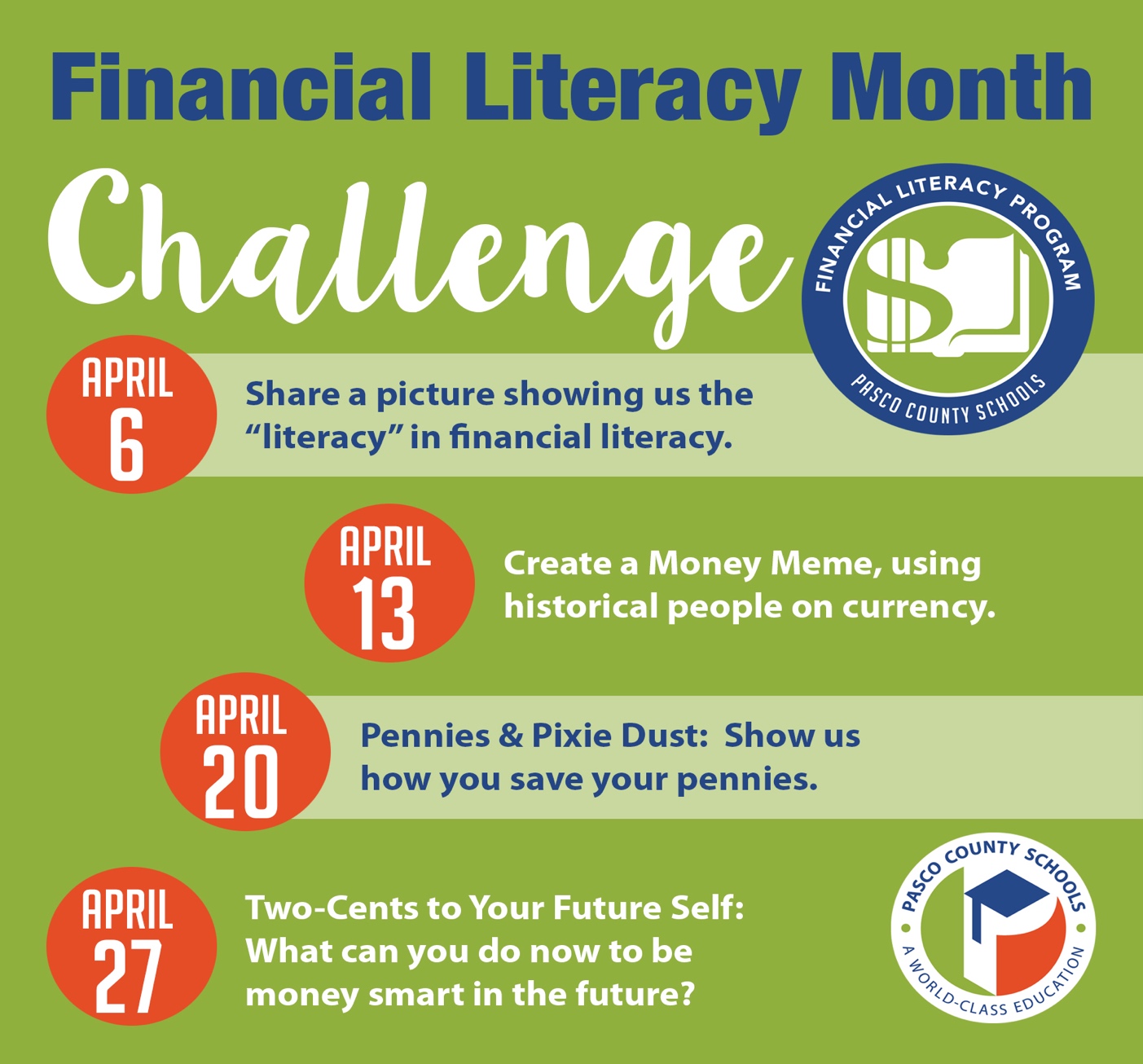 Week ofTwitter ChallengeNewsletter TopicApril 6Intro VideoShare a picture showing us the “literacy” in Financial Literacy  - share pictures reading one of the suggested books (print or digital texts)Big Money for Little Kids – Using Children’s Literature to Introduce Financial Literacy Skillshttps://floridafinancialliteracy.weebly.com/big-money-for-little-kids.htmlApril 13Intro Video Money Memes - Using the “notable” historical people on currency- teaching us about money.Money in a Minute- Visual Discovery Inquiry Lessonshttps://floridafinancialliteracy.weebly.com/money-in-a-minute.htmlApril 20Pennies & Pixie Dust- show us how you save your pennies.Disney-nomics – How the magic of Disney clips can help us learn about money.April 24th – Teach your Child to Save a Dayhttps://floridafinancialliteracy.weebly.com/disney-gifs-and-clips.htmlApril 27Two-Cents to your future self: What would you tell yourself to do now to be money smart for the future?Money-Mindedness - Articles and resources to help be money smart for our future planninghttps://floridafinancialliteracy.weebly.com/calendar-2020.html